PHOTOGRAPHERS OF DRIPPING SPRINGSJuly 25, 2019 Monthly Meeting MinutesLocation:   The Episcopal Church of the Holy Spirit301 Hays Country Acres Rd Start time: 6:33 pm 31 people in attendance (29 members; 2 visitors)PODS President Warren Capps called the meeting to order and reviewed the Agenda and news for the evening:AgendaCalendarReportsGuest Speaker – Tamra GreenPhoto Reviews – Old, Ancient, Elderly, AgedWelcome New MembersVince CurlettaRich EverhartCalendarAugust 3: Lightroom Workshop Part 29 am to 2 pmAugust 17: Bat CruiseAugust 25: Monthly Meeting – speaker TBACelebrationsWinifred SimonWimberley Valley Art League ShowSelectees in HCPC
ShowsNaturescapesRedVolunteer Opportunities (see Warren for details)Downs Syndrome Association of Central Texas (DSACT) needs a volunteer photographer for their Buddy WalkOctober 20, 2019 from 12 pm to 4 pmDetails – contact Asha Thomasasha.thomas@dsact.org512.323-0808ThanksTo Bob WilsonTaught an Intro to Photography class at the DS Library on July 2, 2019VacanciesTreasurerIs normally an elected officer positionNext 2 year term starts January 1Will be appointed to fulfill remainder of this termDutiesshall have charge of all moneys of PODSShall pay all bills and shall keep an itemized record, including the two preceding years in a permanent file of receipts and expendituresShall prepare an annual financial report and budget for the coming yearShall prepare periodic updates of the financial reports and budget when requested by the PresidentIf someone is interested in the position, please see President Capps.ReportsVice President – AbsentField Trip Coordinator – Tim Graves reported that the Bat Cruise will be held on Saturday August 17, 2019 – details are posted on the PODS Members’ website.  We have a good number of sign-ups and welcome all to join us.The year’s remaining monthly Field Trips will be announced soon.Show – Chris Wuestefeld reminded every one of the Reception on August 1, 2019 at 6:30pm at the Sky Cinema and that we’ll need help at the “take-down” on August 18, 2019. (see below)Nametags – John Fierstien let everyone know that the nametags used at our meetings can be recycled.Programs – Nancy Hernandez let everyone know that our speaker in August will be David Valdez, the White House photographer for George H W Bush.  In September we’ll have Mixed Media expert, Heather Harris.  October is still being planned.Workshops – Patty Robertson let everyone know that our own Doug Gephardt will provide a “Lightroom II” workshop on August 3 focusing on Lightroom techniques for processing and a “Lightroom III” workshop later in August (I DID NOT GET THE DATE) focusing on advanced techniques and trouble-shooting.Public Relations/Social Media – Michael Penn Smith asked that everyone post the PODS MINIMALISM SHOW video, created by Patty Robertson, on their Facebook pages.Membership – Dee Kasberger (absent)Tom Delaney – Reviews – see belowAlmost Annual Bat CruiseTim Graves covered details related to the Bat CruiseAugust 17Meet at boat 6:30 pmCapital Cruises – 208 Barton Springs Rd.Cost - $22 each, pay at boatFamilies welcomeShow RemindersChris Wuestefeld and Warren Capps covered details related to the PODS ShowShow Fees dueTonight - Print DeliveryIf you don’t have your prints with you tonight, talk to ChrisAugust 1Show installation (morning)Opening Reception (6:30 pm)August 18 – Show Take DownOur Guest Speaker
Tamra Green – Precision Camera – “What’s in Tamra’s Bag?”Tamra discussed the amazing items she keeps in her camera bag when she goes on a shoot.  For example, don’t forget:	Small knifeCompassFire starterBug sprayCamera rain bonnetHand warmerSmall tripodEtc, etc, etc ….Photo Reviews – Old, Ancient, Elderly, Aged Tom Delaney led the group through a review of member photographs reflecting this month’s theme - Old, Ancient, Elderly, Aged.Next month’s theme = “HOT”The meeting ended at approximately 8:11pm.Submitted					Approved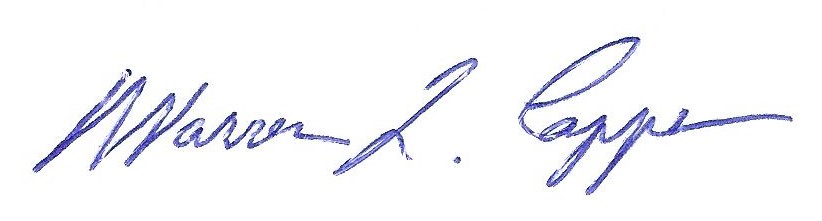 Tim H Graves, Secretary			Warren Capps, President